1	قائمة الترشيحات لمناصب رؤساء أفرقة العمل التابعة للمجلس وأفرقة الخبراء ونوابهم (الوثيقة C19/21(Rev.1))1.1	قدمت أمينة الجلسة العامة الوثيقة C19/21(Rev.1) وأضافت أنه على خلاف ما هو مبين في الوثيقة، سيمثل السيد مصطفى موسى (مصر) منطقة إفريقيا لدى فريق الخبراء المعني بالمقرر 482.2.1	واقترح القائم بأعمال الرئيس، مشيراً إلى أن القائمة لا تزال غير مكتملة، أن يقر المجلس القائمة على أساس أن القائمة الكاملة ستُنشر قبل نهاية الجلسة.3.1	واتُفق على ذلك.4.1	أخبرت أمينة الجلسة العامة المجلس بأن أعضاء الفريق الاستشاري للدول الأعضاء المعني بمشروع مباني مقر الاتحاد (MSAG) هم كالتالي: السيد دييتمار بليسيه (ألمانيا) عن منطقة أوروبا، والسيد هيسازومي شيراي (اليابان) عن منطقة آسيا وأسترالاسيا، والسيدة بيرد هوغرين (الولايات المتحدة) عن منطقة الأمريكتين (مع السيد غريغ راتا (الولايات المتحدة) كمناوب)، والسيد أندريه زيفوف (الاتحاد الروسي) عن منطقة كومنولث الدول المستقلة، والسيد سيمون بوغابا (أوغندا) عن منطقة إفريقيا، والسيد عبد العزيز أ. الفايز (المملكة العربية السعودية) عن المجموعة العربية.5.1	شجع القائم بأعمال الرئيس أعضاء الفريق على إشراك خبراء البناء والمالية في مداولاتهم.2	تحديد مواعيد مؤتمرات الاتحاد وجمعياته واجتماعاته المقبلة (2022-2019) (الوثيقة C19/37(Rev.2))1.2	قدم رئيس دائرة المؤتمرات والمنشورات الوثيقة C19/37(Rev.2) التي تحتوي على جدول زمني وُضع عملاً بالقرار 77 (المراجَع في دبي، 2018) والقرار 111 (المراجَع في دبي، 2018). واسترعى الانتباه إلى أنه اقتُرح عقد منتدى القمة العالمية لمجتمع المعلومات لعام 2022 في مارس بدلاً من مايو.2.2	أعلن عضو المجلس من إسبانيا أن الأسبوع التاسع للمعايير المراعية للبيئة سيُعقد في فالينسيا، إسبانيا في الفترة من 1 إلى 4 أكتوبر 2019.3.2	وقال أحد أعضاء المجلس مشيراً إلى الخيارات المتعلقة بمواعيد المجموعة الأولى من اجتماعات أفرقة العمل التابعة للمجلس في 2021، إن الخيار الأول مفضل نظراً إلى أن الخيار الثاني يتزامن مع العام القمري الجديد في العديد من البلدان الآسيوية.4.2	أكدت أمينة الجلسة العامة، رداً على تساؤل أحد أعضاء المجلس، أن من المقرر حالياً عقد المجموعة التالية من اجتماعات أفرقة العمل التابعة للمجلس في الفترة من 16 إلى 27 سبتمبر 2019. ورداً على مزيد من الاستفسارات، أوضحت أنه لم يكن من الممكن تحديد موعد منتدى القمة العالمية لمجتمع المعلومات لعام 2021 بالتعاقب مع المنتدى العالمي لسياسات الاتصالات/تكنولوجيا المعلومات والاتصالات لعام 2021 لعدد من الأسباب: التوافر المحدود لمركز جنيف الدولي للمؤتمرات (CICG)؛ والإطار الزمني الضيق بين نهاية شهر رمضان في 12 مايو وبداية اجتماع الفريق الاستشاري لتنمية الاتصالات في 24 مايو؛ وعدم تيسر قاعات مؤتمرات أخرى، حتى لدى الجهات المشاركة في التنظيم كالمنظمة العالمية للملكية الفكرية والمنظمة العالمية للأرصاد الجوية، التي تم التشاور معها لهذا الغرض؛ والتكلفة الإضافية البالغة 50 000 فرنك سويسري التي سيتم تحملها بسبب استئجار مركز جنيف الدولي للمؤتمرات خلال فترة تغطي نهايتي أسبوعين طويلتين في جنيف، تشمل كلتاهما أعياداً مسيحية. وبالتالي، اقتُرح تكرار النهج الذي اتُبع في 2013 أي تداخل الحدثين ربما لمدة يومين للحد من التكاليف الإضافية والاستفادة القصوى من حضور مشاركين رفيعي المستوى.5.2	وأيد أحد أعضاء المجلس هذا النهج.6.2	اقترح القائم بأعمال الرئيس أن يأخذ المجلس علماً بالوثيقة على أن يكون مفهوماً أن الشواغل المتعلقة بالعام القمري الجديد في آسيا ستُؤخذ بعين الاعتبار قدر الإمكان في صيغة مستقبلية.7.2	واتُفق على ذلك.8.2	ذكّر الأمين العام المجلس بأن مؤتمر المندوبين المفوضين لعام 2018 قرر أن يُعقد مؤتمر المندوبين المفوضين لعام 2022 بين منتصف سبتمبر ومنتصف أكتوبر 2022. وهذا يعني أن المجلس يجب أن يُعقد في مارس 2022 (لتفادي التزامن مع شهر رمضان هذا العام) وبالتالي يمكن عقد مجموعة الاجتماعات التحضيرية لأفرقة العمل التابعة للمجلس في أواخر عام 2021.___________ال‍مجلس 2019
جنيف، 20-10 يونيو 2019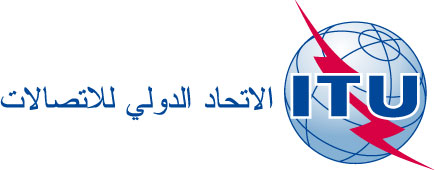 الوثيقة C19/119-A19 يوليو 2019الأصل: بالإنكليزيةمحضـر موجـز
للجلسة العامة الثامنةمحضـر موجـز
للجلسة العامة الثامنةالخميس 20 يونيو 2019، من الساعة 09:45 إلى الساعة 10:10الخميس 20 يونيو 2019، من الساعة 09:45 إلى الساعة 10:10القائم بأعمال الرئيس: السيد ف. بيجي (إيطاليا)القائم بأعمال الرئيس: السيد ف. بيجي (إيطاليا)موضوعات المناقشةالوثائق1قائمة الترشيحات لمناصب رؤساء ونواب رؤساء أفرقة العمل التابعة للمجلس وأفرقة الخبراءC19/21(Rev.1)2تحديد مواعيد مؤتمرات الاتحاد وجمعياته واجتماعاته المقبلة (2022-2019)C19/37(Rev.2)الأمين العام:
ه. جاوالقائم بأعمال الرئيس:
ف. بيجي